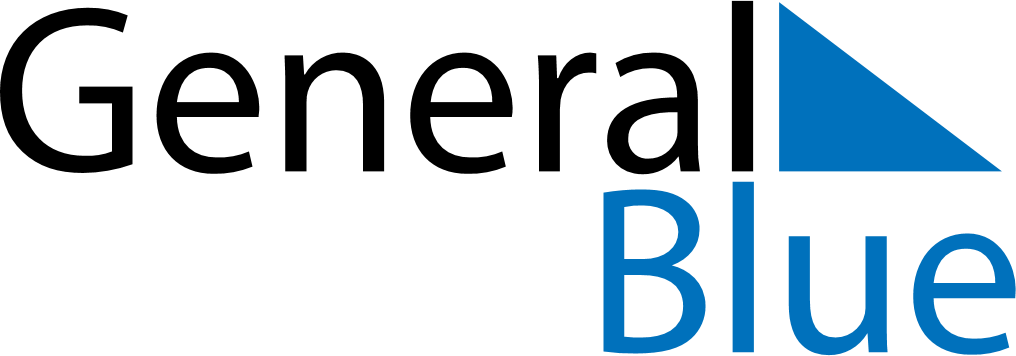 May 2019May 2019May 2019May 2019May 2019May 2019VaticanVaticanVaticanVaticanVaticanVaticanSundayMondayTuesdayWednesdayThursdayFridaySaturday1234Saint Joseph the Worker5678910111213141516171819202122232425262728293031NOTES